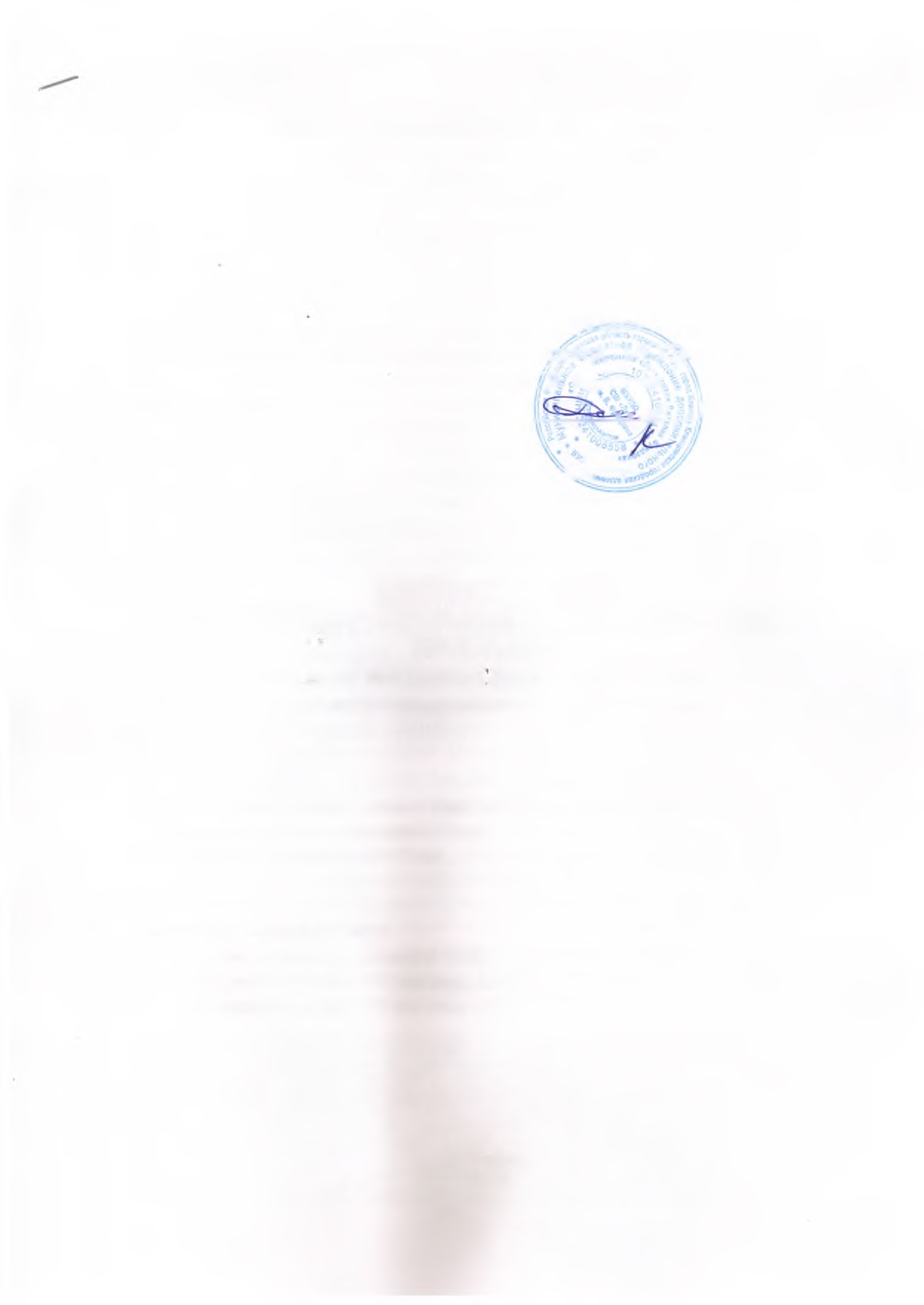 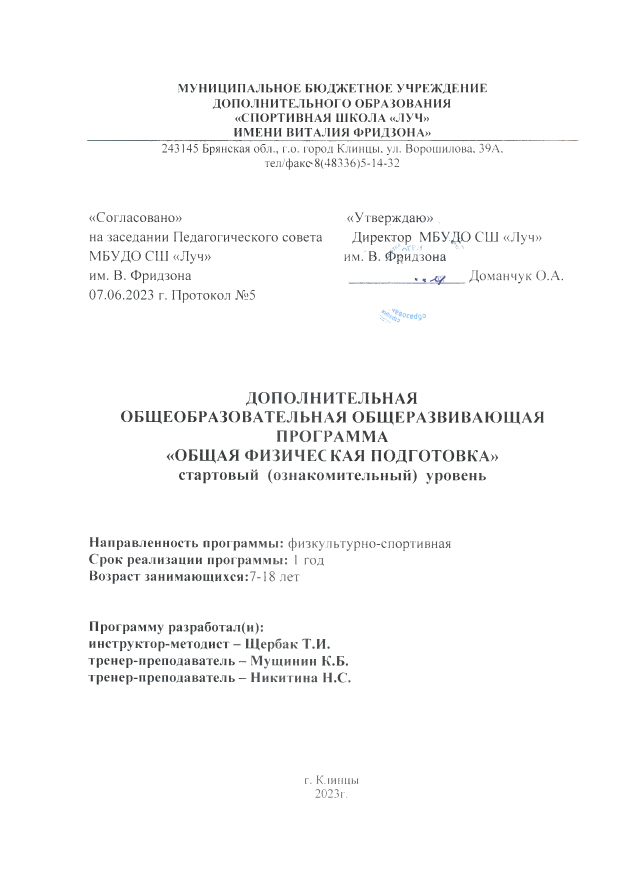 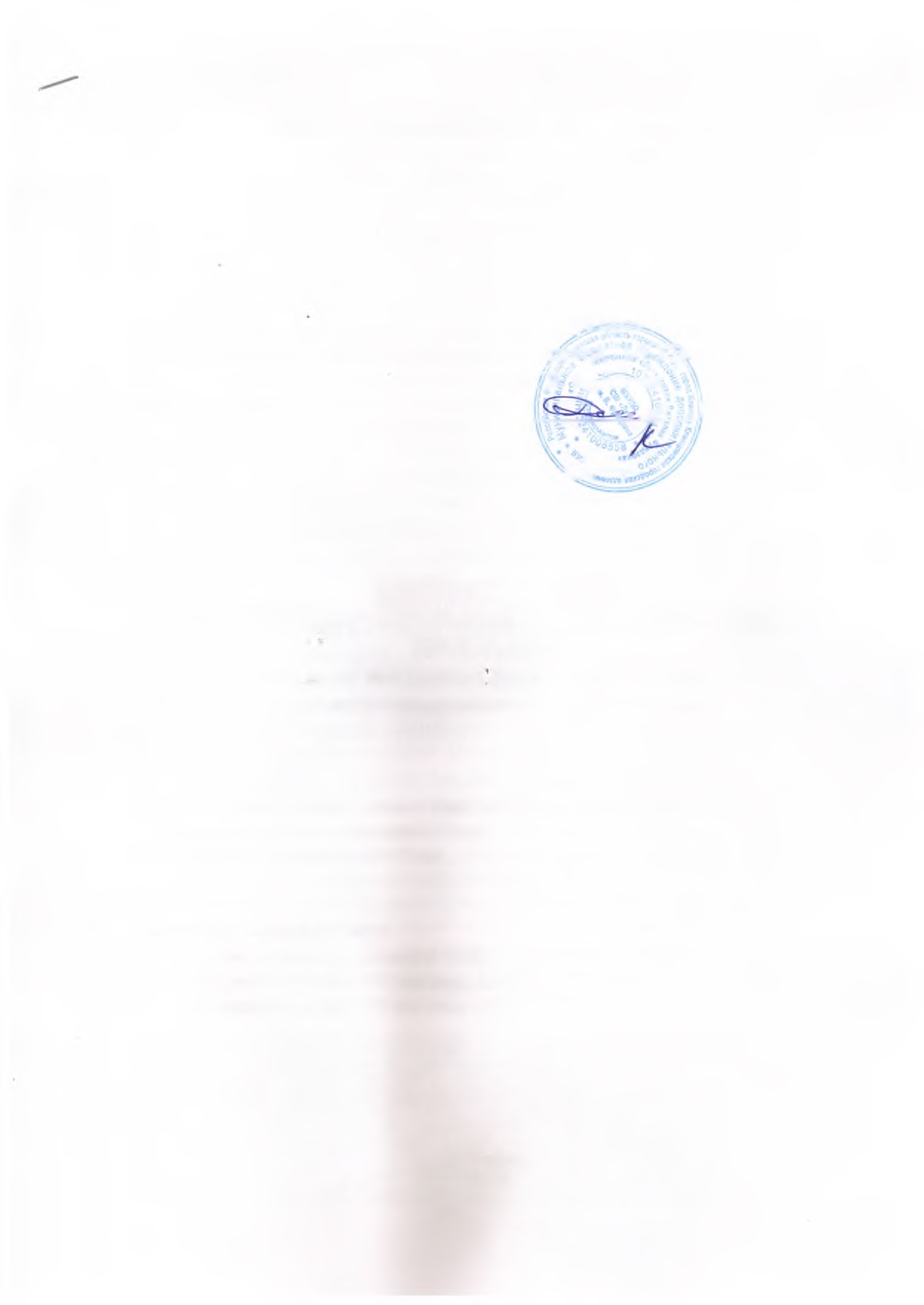 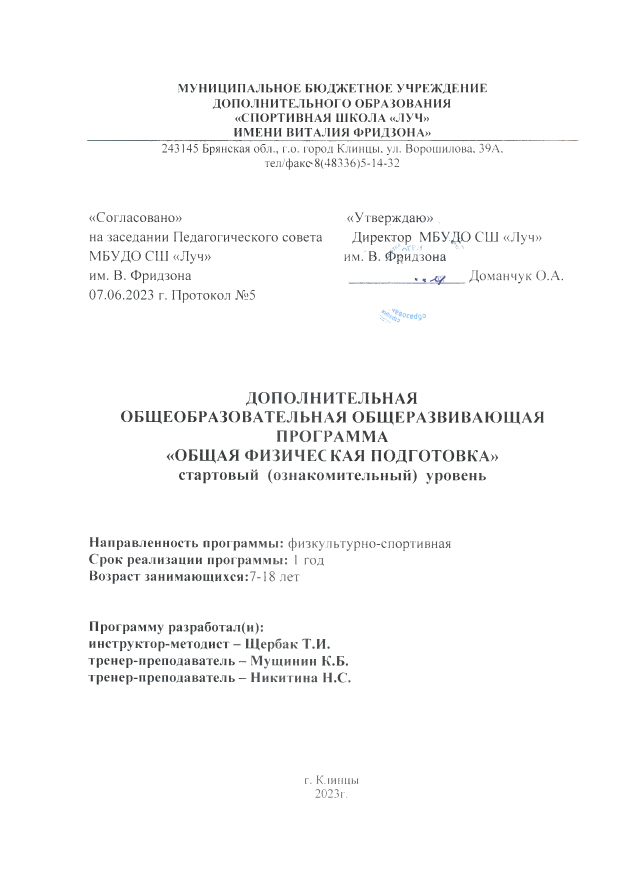                                                 ПОЯСНИТЕЛЬНАЯ ЗАПИСКАОбщая физическая подготовка (ОФП) – это система занятий физическими упражнениями, которая направлена на развитие всех физических качеств (сила, выносливость, скорость, ловкость, гибкость) в их гармоничном сочетании. В основе общей физической подготовки может быть любой вид спорта или отдельный комплекс упражнений, допустим: гимнастика, бег, аэробика, единоборства, любые подвижные игры. Главное отсутствие узкой специализации не позволяет  гипертрофированного развития только одного физического качества, а  позволяет организовать всестороннее физическое развитие, создать  базовую основу  для  занятий  избранным видом  спорта.  Предполагает осознанный  выбор занятий  по  виду спорта.Актуальность программы заключается в том, что объем социального заказа на получение  знаний  в области  физической  культуры  и  спорта продолжает увеличиваться. Многообразие физических упражнений, предложенных программой, позволяет наиболее успешно решать задачи начального физического воспитания, закладывает основу для развития двигательных способностей организма детей. Приоритетной задачей дополнительного образования  физкультурно-спортивной  направленности  является воспитание  культуры  здорового образа  жизни путем  привлечения  к  систематическим занятиям физической  культурой и спорта, что призвано стать  основой  оздоровления нации. Понятие «здоровье» - это не только отсутствие болезней и физических дефектов, но и состояние полного физического, душевного и социального благополучия человека.    На  начальном  этапе  занятия   спортом  необходимо  сформировать  устойчивый  навык  систематических занятий, воспитывать  спортивную  дисциплину, а как  следствие получить мотивированных на занятия спортом  подростков. ОФП - это не спорт, но без нее не обойтись ни в одном виде спорта. Поэтому для ребенка, которого каждый здравомыслящий родитель хотел бы приобщить к спорту, ОФП является фундаментом.ОФП - это система занятий физическими упражнениями, направленная на развитие всех физических качеств - выносливости, силы, ловкости, гибкости, скорости в их гармоничном сочетании.ОФП - это способ развития и сохранения физических качеств, то есть внутреннего, физиологического, биохимического уровня для  освоения  любого вида  спорта.Новизна данной программы заключается в том, что она  может  быть  применена  как  самостоятельный  учебный  модуль на  ознакомительном (стартовом) уровне, так  и  в поддержку основной  общеобразовательной (предпрофессиональной)  программы  по  виду спорта. Так же новизна данной программы состоит в том, что в ней прослеживается изучение различных видов спортивной подготовки с применением специальных упражнений на развитие координационных способностей, силы, силовой выносливости, беговой выносливости, скорости в беге, овладение техникой двигательных действий и тактическими приемами в игровой деятельности. Программа  является   учебным  модулем,  успешно  меняющимся  с  учетом  возрастных  особенностей  занимающихся.  Программа составлена с учетом здоровьесберегающей и здоровьекоррегирующей технологии физического воспитания. Программа адаптирована к системе дополнительного образования и модифицирована по содержанию, техническому и методическому оснащению, с учетом опыта практической деятельности детско-юношеской спортивной школы. Цель: создание условий для физического развития детей в соответствии с возрастными, физическими возможностями и особенностями обучающихся, привлечение детей к систематическим занятиям физической  культурой  и  спортом.  Задачи:1. Образовательных:- Изучить необходимые понятия и теоретические сведения о физической культуре и спорте.- Обучать простейшим организационным навыкам.-  Сформировать  базовые  умения для  занятий  физической культурой и спортом. 2. Воспитательных:- Воспитать  привычку к занятиям физической культурой и спортом.- Воспитать  спортивную дисциплину  тренировочных   занятий,  трудолюбие, упорство  в достижении желаемых результатов.3. Оздоровительные:-  Расширение двигательного опыта за счет овладения двигательными действиями.Ожидаемые результаты. Решение  данных  задач  позволит подготовить  высокомотивированных  к занятиям  спортом  детей, готовых к осознанному выбору вида спорта и даст возможность их зачисления на обучение по предпрофессиональным программам, имея базовые, фундаментальные  знания, умения  и  навыки к  занятию избранным  видом  спорта.           Критериями успешности прохождения обучающимися данной программы являются:сохранение  контингента обучающихся;динамика роста индивидуальных показателей физической  подготовленности;уровень усвоения теоретических знаний и основ самоконтроля.Краткая характеристика обучающихся, возрастные и медицинские особенности: прием детей осуществляется по заявлению родителей (законных представителей)  7-18 лет, независимо от  пола ребенка, с анкетными данными о ребенке и при наличии медицинского заключения о состоянии здоровья с указанием возможности  регулярно заниматься  физической  культурой и спортом, испытывать физическую  нагрузку. Краткая характеристика программы.Формой организации   образовательного   процесса  является  - тренировочное  занятие.  Основными  методами обучения являются:1)  методы строго регламентированного упражнения;2)  игровой метод (использование упражнений в игровой форме);3)  соревновательный метод (использование упражнений в соревновательной форме);4)  словесные методы;5)  методы наглядного воздействия.С помощью этих методов решаются конкретные задачи, связанные с обучением технике выполнения физических упражнений и воспитанием физических качеств. Методом  оценки  освоения  программы является  выполнение  контрольных нормативов.Основными показателями выполнения программных требований по уровню подготовленности обучающихся являются: выполнения контрольных  нормативов по общей и специальной физической подготовке, участие в соревнованиях. Формами подведения итогов являются: контрольные испытания, тесты.Подведение итогов реализации программы - 
участие в соревнованиях различного уровня, показательных  выступлениях, выполнение  контрольных нормативов.УЧЕБНЫЙ ПЛАНУчебный план подготовки юных спортсменов – это основополагающий документ, определяющий распределение временных объемов основных разделов подготовки. При составлении учебного плана следует исходить из специфики спорта, возрастных особенностей, основополагающих положений теории и методики физического воспитания. Чтобы план был реальным, понятным и выполнимым с решением задач, изначально необходимо определить оптимальные суммарные объемы тренировочной деятельности. Затем, беря за основу процентные соотношения отдельных видов подготовки из теории и методики  физического  воспитания, рассчитываем объемы (в часах), приходящиеся на отдельные виды подготовки.. Соотношение средств физической, технической подготовки 1.2. Учебно-тематический план1.3. Распределение программного материалаОсобенность программы состоит в организации совместной работы с малоподготовленными детьми, с разным уровнем физического развития, поэтому распределение учебного материала в годичном цикле целесообразно проводить по месячным и недельным циклам, не придерживаясь концепции периодизации.В сентябре преобладает общая физическая подготовка с акцентом на развитие гибкости, ловкости, быстроты, а также гармоническое развитие всех мышечных групп. Дальше включается специально-физическая с акцентом на знакомство  с  тактиками  разных  видов спорта и нацеленные развитие основных двигательных качеств. Небольшое внимание уделяется тактической подготовке и теоретическим занятиям. В течение всего года проводится широкий круг средств и методов подготовки, направленных на развитие физической  подготовленности  обучающихся  для  занятий  избранным видом спорта. Задачей этого этапа будет являться набор в первый год максимально большего количества детей и формирование у них интереса к занятиям  физической  культурой и спортом, подготовка наиболее одаренных из них к мотивированному переходу на следующий этап подготовки. 2. СОДЕРЖАНИЕ ПРОГРАММЫПрограмма содержит разделы, в которых изложен материал по видам подготовки, средства, методы, формы подготовки, система контрольных нормативов и упражнений.Содержание программного материала обеспечивает непрерывность и последовательность процесса на протяжении всего периода обучения.Раздел 1. Основы знаний. Тема № 1. Травматизма в спорте, причины. Виды травм в спорте (поверхностные незначительные повреждения гематомы и ушибы, повреждение или растяжение связок, переломы)Причины получения травм: - Нарушение дисциплины или правил проведения тренировок.-Требования к  организации   учебно-тренировочного процесса,  экипировке, спортивному  оборудованию, инвентарю и месту проведения.- Самодисциплина, самоконтроль.Тема № 2. Гигиена, предупреждение травм, врачебный контроль.Тема № 3. Правила соревнований, места занятий, оборудование, инвентарь Раздел 2. Общая физическая подготовка (ОФП). 1.Строевые упражнения. 2.Общеразвивающие упражнения (ОРУ). 3.Дыхательная гимнастика. 4.Корригирующая гимнастика. 5.Оздоровительная гимнастика. 6.Оздоровительный бег.Практические занятия. Бег.Раздел 3. Специальная физическая подготовка (СФП). 1.Основы видов спорта 1.Волейбол.2.Баскетбол.З. Футбол.4.Легкая атлетика.2. Подвижные игры.1.В спортивном зале.2.На свежем воздухе.3. Упражнения на ловкость, гибкость, выносливость.1 .Упражнения на ловкость.2.Упражнения на координацию движений.З.Упражнения на гибкость.4.Упражнения на быстроту.5.Упражнения на выносливость.4. Спортивные игры.5.Соревнования и конкурсы.1 .Соревнования по ОФП.2. Соревнования по СФП.3. Соревнования — эстафеты.4. Соревнования «Веселые старты».5. Соревнования-поединки.Раздел 4.  Двухсторонние игры. Теория. Объяснение правил игры.Практические занятия. Баскетбол: специальные упражнения и технические действия без мяча; ведение мяча на месте и в движении (по пря мой, «змейкой», с об беганием лежащих и стоящих предметов); ловля и передача мяча на месте и в движении; броски мяча в корзину, стоя на месте, в прыжке, в движении; групповые и индивидуальные тактические действия; игра по правилам.Волейбол: специальные упражнения и технические действия без мяча; подача мяча (нижняя и верхняя); прием и передача мяча стоя на месте и в движении; прямой нападающий удар; групповые и индивидуальные тактические действия, игра по правилам.Мини-футбол (футбол): специальные упражнения и технические действия без мяча; ведение мяча (по прямой, «змейкой», с об беганием лежащих и стоящих предметов); удары с места и в движении (по неподвижному и катящемуся мячу, после отскока мяча); остановка катящегося мяча; приземление летящего мяча; групповые и индивидуальные тактические действия; игра по правилам.2.2. Общая физическая подготовкаОсновные движенияХодьба. Ходьба обычная, на носках с разными положениями рук, на пятках, на наружных сторонах стоп, с высоким подниманием колена (бедра), широким и мелким шагом, приставным шагом вперед и назад, гимнастическим шагом, перекатом с пятки на носок; ходьба в полуприседе. Ходьба в колонне по одному, по двое, по трое, по четыре, в шеренге. Ходьба в разных направлениях: по кругу, по прямой с поворотами, змейкой, врас- сыпную. Ходьба в сочетании с другими видами движений.Упражнения в равновесии. Ходьба по гимнастической скамейке боком приставным шагом; с набивным мешочком на спине; приседая на одной ноге и пронося другую махом вперед сбоку скамейки; поднимая прямую ногу и делая под ней хлопок; с остановкой посередине и перешагиванием (палки, веревки), с приседанием и поворотом кругом, с перепрыгиванием через ленточку. Ходьба по узкой рейке гимнастической скамейки, по ве-ревке (диаметр 1,5–3 см) прямо и боком. Кружение с закрытыми глазами (с остановкой и выполнением различных фигур).Бег. Бег обычный, на носках, высоко поднимая колено, сильно сгибая ноги назад, выбрасывая прямые ноги вперед, мелким и широким шагом. Бег в колонне по одному, по двое, из разных исходных положений, в разных на- правлениях, с различными заданиями, с преодолением препятствий. Бег со скакалкой, с мячом, по доске, бревну, в чередовании с ходьбой, прыжками, с изменением темпа. Непрерывный бег в течение 2–3 минут. Бег со средней скоростью на 80–120 м (2—4 раза) в чередовании с ходьбой; челночный бег 3—5 раз по 10 м. Бег на скорость: 30 м примерно за 6,5–7,5 секунды к концу года.Ползание, лазанье. Ползание на четвереньках по гимнастической скамейке, бревну; ползание на животе и спине по гимнастической скамейке, подтягиваясь руками и отталкиваясь ногами. Пролезание в обруч разными способами; подлезание под дугу, гимнастическую скамейку несколькими способами подряд (высота 35–50 см). Лазанье по гимнастической стенке с изменением темпа, сохранением координации движений, использованием перекрестного и одноименного движения рук и ног, перелезанием с пролета на пролет по диагонали.Прыжки. Прыжки на двух ногах: на месте (разными способами) по 30 прыжков 3—4 раза в чередовании с ходьбой, с поворотом кругом, продвигаясь вперед на 5–6 м, с зажатым между ног мешочком с песком. Прыжки через 6—8 набивных мячей последовательно через каждый; на одной ноге через линию, веревку вперед и назад, вправо и влево, на месте и с продвижением. Прыжки вверх из глубокого приседа, на мягкое покрытие с разбега (высота до 40 см). Прыжки с высоты 40 см, в длину с места (около 100 см), в длину с разбега (180–190 см), вверх с места, доставая предмет, подвешенный на 25–30 см выше поднятой руки ребенка, с разбега (не менее 50 см). Прыжки через короткую ска-калку разными способами (на двух ногах, с ноги на ногу), прыжки через длинную скакалку по одному, парами, прыжки через большой обруч (как через скакалку). Подпрыгивание на двух ногах, стоя на скамейке, продвигаясь вперед; прыжки на двух ногах с продвижением вперед по наклонной поверхности.Бросание, ловля, метание.  Перебрасывание мяча друг другу снизу, из-за головы (расстояние 3–4 м), из положения сидя ноги скрестно; через сетку. Бросание мяча вверх, о землю, ловля его двумя руками (не менее 20 раз), одной рукой (не менее 10 раз), с хлопками, поворотами. Отбивание мяча правой и левой рукой поочередно на месте и в движении. Ведение мяча в разных направлениях. Перебрасывание набивных мячей. Метание на дальность (6–12 м) левой и правой рукой. Метание в цель из разных положений (стоя, стоя на коленях, сидя), метание в горизонтальную и вертикальную цель (с расстояния 4–5 м), метание в движущуюся цель.Групповые упражнения с переходами. Построение (самостоятельно) в колонну по одному, в круг, шеренгу. Перестроение в колонну по двое, по трое, по четыре на ходу, из одного круга в несколько (2—3). Расчет на «пер- вый-второй» и перестроение из одной шеренги в две; равнение в колонне, шеренге, круге; размыкание и смыкание приставным шагом; повороты направо, налево, кругом.Ритмическая гимнастика. Красивое, грациозное выполнение физических упражнений под музыку. Согласование ритма движений с музыкальным сопровождением.Общеразвивающие упражненияУпражнения для кистей рук, развития и укрепления мышц плечевого пояса. Поднимать рук вверх, вперед, в стороны, вставая на носки (из по-ложения стоя, пятки вместе, носки врозь), отставляя ногу назад на носок, прижимаясь к стенке; поднимать руки вверх из положения руки к плечам. Поднимать и опускать плечи; энергично разгибать согнутые в локтях руки (пальцы сжаты в кулаки), вперед и в стороны; отводить локти назад (рывки 2—3 раза) и выпрямлять руки в стороны из положения руки перед грудью; выполнять круговые движения согнутыми в локтях руками (кисти у плеч). Вращать обруч одной рукой вокруг вертикальной оси, на предплечье и кисти руки перед собой и сбоку; вращать кистями рук. Разводить и сводить пальцы; поочередно соединять все пальцы с большим. Упражнения для развития и укрепления мышц спины и гибкости позвоночника. Опускать и поворачивать голову в стороны. Поворачивать туловище в стороны, поднимая руки вверх — в стороны из положения руки к плечам (руки из-за головы). В упоре сидя поднимать обе ноги (от- тянув носки), удерживая ноги в этом положении; переносить прямые ноги через скамейку, сидя на ней в упоре сзади. Из положения лежа на спине (закрепив ноги) переходить в положение сидя и снова в положение лежа. Прогибаться, лежа на животе. Из положения лежа на спине поднимать обе ноги одновременно, стараясь коснуться лежащего за головой предмета. Из упора присев переходить в упор на одной ноге, отводя другую ногу назад (носок опирается о пол). Поочередно поднимать ногу, согнутую в колене; поочередно поднимать прямую ногу стоя, держась за опору.Упражнения для развития и укрепления мышц брюшного пресса и ног. Выставлять ногу вперед на носок скрестно: приседать, держа руки за головой; поочередно пружинисто сгибать ноги (стоя, ноги врозь); приседать из положения ноги врозь, перенося массу тела с одной ноги на другую, не поднимаясь. Выполнять выпад вперед, в сторону; касаться носком выпрямленной ноги (мах вперед) ладони вытянутой вперед руки (одноименной и разноименной); свободно размахивать ногой вперед-назад, держась за опору. Захватывать ступнями ног палку посередине и поворачивать ее на полу.Статические упражнения. Сохранять равновесие, стоя на скамейке, кубе на носках, на одной ноге, закрыв глаза, балансируя на большом набивном мяче (вес 3 кг). Выполнять общеразвивающие упражнения, стоя на левой или правой ноге и т. п. 2.3. Специальная физическая подготовкаСпортивные упражненияКатание на коньках. Самостоятельно надевать ботинки с коньками. Сохранять равновесие на коньках (на снегу, на льду). Принимать правильное исходное положение (ноги слегка согнуты, туловище наклонить вперед, голову держать прямо, смотреть перед собой). Выполнять пружинистые приседания из исходного положения. Скользить на двух ногах с разбега. Поворачиваться направо и налево во время скольжения, торможения. Скользить на правой и левой ноге, попеременно отталкиваясь. Кататься на коньках по прямой, по кpyгy, сохраняя при этом правильную позу.Игры на коньках. «Пружинки», «Фонарики», «Кто дальше?», «Наперегонки», «Пистолетик», «Бег по кругу вдвоем» и др.Катание на велосипеде и самокате. Кататься на двухколесном велосипеде по прямой, по кругу, змейкой; тормозить. Свободно кататься на самокате.Игры на велосипеде. «Правила дорожного движения» Спортивные игрыЭлементы баскетбола. Передавать мяч друг другу (двумя руками от груди, одной рукой от плеча). Перебрасывать мяч друг другу двумя руками от груди в движении. Ловить летящий мяч на разной высоте (на уровне груди, над головой, сбоку, снизу, у пола и т. п.) и с разных сторон. Бросать мяч в корзину двумя руками из-за головы, от плеча. Вести мяч одной рукой, передавая его из одной руки в другую, передвигаться в разных направлениях, останавливаясь и снова передвигаясь по сигналу.Элементы футбола. Передавать мяч друг другу, отбивая его правой и левой ногой, стоя на месте. Вести мяч змейкой между расставленными предметами, попадать в предметы, забивать мяч в ворота.Элементы хоккея (без коньков — на снегу, на траве). Вести шайбу клюшкой, не отрывая ее от шайбы. Прокатывать шайбу клюшкой друг другу, задерживать шайбу клюшкой. Вести шайбу клюшкой вокруг предметов и между ними. Забивать шайбу в ворота, держа клюшку двумя руками  (справа и слева). Попадать шайбой в ворота, ударять по шайбе с места и после ведения.Бадминтон. Перебрасывать волан на сторону партнера без сетки, через сетку (правильно держа ракетку). Свободно передвигаться по площадке во время игры.Элементы настольного тенниса. Выполнять подготовительные упражнения с ракеткой и мячом: подбрасывать и ловить мяч одной рукой, ракеткой с ударом о пол, о стену (правильно держа ракетку). Подавать мяч через сетку после его отскока от стола.Подвижные игрыС бегом.«Быстро возьми, быстро положи», «Перемени предмет», «Ловишка, бери ленту», «Совушка», «Чье звено скорее соберется?», «Кто скорее докатит обруч до флажка?», «Жмурки», «Два Мороза», «Догони свою пару», «Краски», «Горелки», «Коршун и наседка».С прыжками. «Лягушки и цапля», «Не попадись», «Волк во рву».С метанием и ловлей .«Кого назвали, тот ловит мяч», «Стоп», «Кто самый меткий?», «Охотники и звери», «Ловишки с мячом».С ползанием и лазаньем. «Перелет птиц», «Ловля обезьян».Эстафеты. «Веселые соревнования», «Дорожка препятствий».С элементами соревнования. «Кто скорее добежит через препятствия к флажку?», «Чья команда забросит в корзину больше мячей?».Народные игры. «Гори, гори ясно!», лапта.2.4. Технико-тактическая  подготовка. 2.4.1.Упражнения для развития выносливости.- Средства для развития общей выносливости: бег с сохранением правильной  осанки, бег по «кочкам» или размеченным участкам дорожки; быстрый бег,  челночный бег 3* 3, 3* 5, 3 * 10 м. бег на носках, бег с различными положениями рук, бег с преодолением препятствий; бег с изменением направления, бег из различных исходных положений, медленный бег.- Развитие выносливости по типу круговой тренировки. - Развитие скоростной выносливости: бег с изменением направления, игра  «Броуновское движение», бег строем, бег с изменением скорости.       2.4.2. Упражнения для развития быстроты. - Упражнение комплексного развития быстроты: спортивные игры, подвижные игры, эстафеты, полосы препятствия.-  Ускорения из различных упоров и положений туловища.-  Различные беговые упражнения.-  Упражнения на быстроту реакции.- Упражнения на скорость выполнения отдельных движений.- Челночный бег 3 * 10, бег «елочка».2.5. Оценка и контроль тренировочной деятельностиКонтроль тренировочной деятельности ведется на основе оценки тренировочной нагрузки и эффективности ее воздействия.К показателям объема следует отнести количество:тренировочных дней;тренировочных занятий;часов, затраченных на тренировочные занятия.Эффективность тренировочного процесса определяется по степени выполнения тренировочных заданий в занятиях, по динамике контрольных показателей технико-тактической и физической подготовленности, по результатам официальных соревнований.Итоговые испытания проходят в виде сдачи норм ГТО. Обучающиеся отделения сдают нормы ГТО в конце учебного года на учебно-тренировочных занятиях, согласно учебному плану.3. КАЛЕНДАРНЫЙ УЧЕБНЫЙ ГРАФИКДиагностика результативности образовательной программы. Формы аттестации.Во время реализации образовательной программы большое внимание уделяется диагностике наращивания творческого потенциала обучающихся: на вводных занятиях и во время практических занятий с целью определения интересов ребенка, мотивации к занятиям, уровню развития умений и навыков.Формой подведения итогов реализации образовательной программы является:- проведение контрольных занятий;- проведение соревнованийФормой организации занятий является учебно-тренировочное занятие. Главные методы, применяемые в тренировочном процессе:- методы использования слова: рассказ, описание, объяснение, разбор, задание, указание, оценка, команда;- методы наглядного восприятия: показ, демонстрация видеофильмов;- практические методы: практического разучивание по частям, разучивание в целом, игровой, соревновательный. Хорошие результаты приносят методические приемы, обращенные сразу ко всей группе детей или направленны на активизацию каждого ребенка в отдельности:- индивидуальная оценка уровня усвоенных навыков, наблюдение за поведением ребенка, его успехами;- использование в процессе занятия приемов, обращенных к каждому ребенку, создание обстановки, вызывающей у неуверенных ребят желание действовать;Одной из форм эмоционального обогащения обучающихся являются соревнования. Они оставляют массу впечатлений, создают приподнятое настроение.Для достижения результата работы требуется большая вариативность подходов и постоянного собственного творчества. В учебной деятельности необходимы следующие формы и методы работыФормы: групповая, фронтальная, индивидуальная.Методы: Равномерный, переменный, повторный, интервальный, игровой, соревновательный, метод круговой тренировки.Подготовка обучающихся ведется круглогодично.Продолжительность учебной недели – 7 дней, согласно расписанию. Продолжительность занятий.Учебно-тренировочные занятия проводятся по расписанию, утвержденному директором ДЮСШ. Продолжительность занятия 80 минут, перерыв между учебно-тренировочными занятиями в группах - 10 минут.Объем учебно-тренировочных занятий в неделю:спортивно-оздоровительный этап –3 занятия.				4. УСЛОВИЯ РЕАЛИЗАЦИИ ПРОГРАММЫ4.1. Материально-техническое обеспечение программыДля занятий по программе имеется все необходимые материально-технические условия, а именно: физкультурно-оздоровительный  комплекс  состоит из  3  объектов: стадион, «Ледовый дворец», ФОК. Имеются раздевалки, гардероб, оборудованный медицинский кабинет, зал для занятий хореографией.  Все объекты включены во Всероссийский реестр объектов спорта. Место проведения:Стадион, ледовая арена, спортивный зал.Инвентарь:Волейбольные мячи, баскетбольные мячи, футбольные мячи, гимнастические скакалки, теннисные мячи, малые мячи, гимнастическая стенка, гимнастические скамейки, баскетбольные щиты с корзинами,  секундомер,  гимнастические маты,  ракетки,   обручи.4.2. Информационно-методические условия реализации программыМетодическое обеспечение как процесс интегрирует в себе такие виды методической деятельности, как методическое руководство, методическая помощь, создание методической продукции, методическое обучение.Методическое обеспечение образовательного процесса в СШ – это система взаимодействия методиста с педагогическими кадрами (тренерами-преподавателями,  зам. директора по УВР, заместителями директоров и организаторами воспитательной работы СШ) внутри и вне своего учреждения, включая: - методическое оснащение (программами, методическими разработками, дидактическими пособиями);- внедрение в практику более эффективных методик, технологий;- систему информирования, просвещения и обучения кадров;- совместный анализ  качества деятельности и ее результатов.Составной частью учебно-методического комплекса являются:методическое обеспечение: рабочие программы, журналы, инструкции, контрольные нормативы, специальная литература по различным видам спорта, материалы   по  самоподготовке;дидактическое  обеспечение: тестовые  задания, кроссворды, информационные карты,  инструкции,  стендовые карты, презентации;средства обучения: секундомеры, компьютер,  ксерокс,  принтер, телевизор, DVD- плеер, мультимедийный проектор, экран;психологическое обеспечение: анкеты, тесты.       В состав учебно-методического и библиотечно-информационного обеспечения СШ входит:- литература по методикам преподавания видов спорта -7 шт.;- литература по педагогике и психологии – 9 шт.;- видеоматериалы – 14 шт.;- электронные книги – 14 шт..Для организации образовательного  процесса   используются дистанционные  образовательные  технологии: размещение   материалов  на   сайте   МБУДО СШ «Луч» им. В.Фридзона,  использование   сети интернет.5. СПИСОК ЛИТЕРАТУРЫ ДЛЯ ПЕДАГОГАСписок рекомендованной литературы для детейБердышев С.Н., Здоровье на «отлично». Самоучитель по укреплению здоровья для детей. – М., «Рипол классик»,2002.Виммерт Й. Олимпийские игры – Зачем и почему./перевод с нем. Жирновой Ю. – М., «Мир книги»,2007Володин В.А., Большая детская энциклопедия (том 20). Спорт.- М.,«АСТ», 2010.Гриненко М.Ф., Решетников Г.С., Начинайте день с зарядки. – М.,1981.Громова О.Е., Спортивные игры для детей. – М., «ТЦ Сфера», 2003.Ежи Талага, Энциклопедия физических упражнений. – М., «Физкультура и спорт», 1998.Куприянчик Л.Л. Основы бодибилдинга – Секреты для мальчиков. – Киев, «Ранок», 2005.Малов В.И. Тайны великих спортсменов. – М., «Оникс»,2010.Шалаева Г.П., Хочу стать чемпионом. Большая книга о спорте. – М., «ЭКСПО». 2004.Список рекомендованной литературы для родителейБаршай В.М. Физкультура в школе и дома. (серия «Мир Вашего ребенка) – М., «Феникс»,2001.Былеева А.В. Подвижные игры. – М., «Физкультура и спорт», 1982.3. Голубев А. М. Физические упражнения как основное средство физического воспитания. И.П.К. М.О. – М., 1994.Громова О.Е., Спортивные игры для детей. – М., «ТЦ Сфера», 2003.Зайцев Г.К., Зайцев А.Г. Твое здоровье: Укрепление организма – М., «Детство-пресс», 2006.Милосердова Г.А., Мастюгина Е.Г. Мой ребенок – победитель. – М., «Феникс».2008.Подшибякин А.К. Закаливание – залог здоровья. - М., 1981Сзетов А., Школьников Н. Физическая культура в семье. - М., 1973.Список рекомендованной литературы для педагогаИнформационно-методические материалы в помощь педагогу, работающему над образовательной программой. Северное окружное управление Московского комитета образования. Составитель Карчина 3.Л. - М., 1999.Информационно-методические материалы в помощь педагогу, работающему над образовательной программой. Центр творчества «Кузьминки» Составители Жиркова М.В. и др. - М.,1999.Общая физическая подготовка. Методические рекомендации для физкультурно-оздоровительных занятий. Составитель Колтановский А.П. - М., 1986.Программа Матвеева А.П. «Физическая культура, 5 – 11 классы». М. , «Просвещение», 2007.Программа по физическому воспитанию для учащихся 1-4 классов образовательной школы. Андреева Н А. и др. Советская система физического воспитаниям. - М., 1975.Годик М.А. Контроль тренировочных и соревновательных нагрузок. – М.,1980Гришина Ю.И.Общая физическая подготовка. - М.,2010Гугин А.А. Уроки физической культуры в начальной школе. - М., 1979.Козак О.Н. Летние игры для больших и маленьких, С-П., 1997.Шурухина В.К Физкультурно-оздоровительная работа в режиме учебного и продленного дня школы. - М. ,1980.Гуревич И.А. Круговая тренировка при развитии физических качеств. - Минск, 1985.Актуальные проблемы безопасности жизнедеятельности, здоровья при занятиях физической культурой и спортом: материалы международной научно – практической конференции 25-26 марта 1999 г. – Томск: ТГПУ.Лях В.И., Зданевич А.А. Комплексная программа физического воспитания. - М.,2008.Лях В.И. Тесты в физическом воспитании школьников: Пособие для учителя. - М.: ООО «Фирма «Издательство АСТ», 1998.Настольная книга учителя физической культуры / Под ред. Кофмана Л.Б., Погадаева Г.И. - М.: Физкультура и спорт, 1998.Новиков Ю.Н. Физкультура или спорт. – М.,1996Семёнов Л.П. Советы тренерам. – М.: ФиС, 1980.Сиваков В. И. О психоэмоциональном перенапряжении школьников. Журнал «Физическая культура в школе», 2004. – № 2. – с.74.Чехунова Т. И. Программа по физической культуре для классов с ежедневными занятиями физической культурой.- Томск, 1999.Холодов Ж.К., Кузнецов В.С. Теория и методика физического воспитания и спорта. – М., «Академия», 2000.Общее количество учебных часов, запланированных на весь период обучения Продолжительность обучения по программеФорма обучения Мин./макс. количество детей в группе(человек)Кол-во часов в неделюКол-во занятий в неделюМаксимальная продолжительность занятия(академич. час) 2641 годочная15 / 20332№ п/пРазделы  подготовкиПроцентное  соотношение1.Теория102.Общая физическая подготовка40-503.Специальная физическая подготовка20-304.Технико-тактическая  подготовка 10-20№.Наименование раздела, темы.Количество часовФормы аттестации1Теоретическая подготовка26Устный опрос2Общая физическая подготовка           129Выполнение  норм ГТО3Специальная физическая подготовка75Выполнение  норм ГТО4Технико-тактическая  подготовка30Выполнение  норм ГТО5Итоговое занятие4Выполнение  норм ГТО6Участие в           соревнованияхСогласно календарю СММСогласно календарю СММВсего часов:264Год обученияДата начала обучения  по программеДата окончания обучения  по программеВсего недельКол-во учебных часовРежим занятий1 год01.0930.06442643раза по 2уч. часа